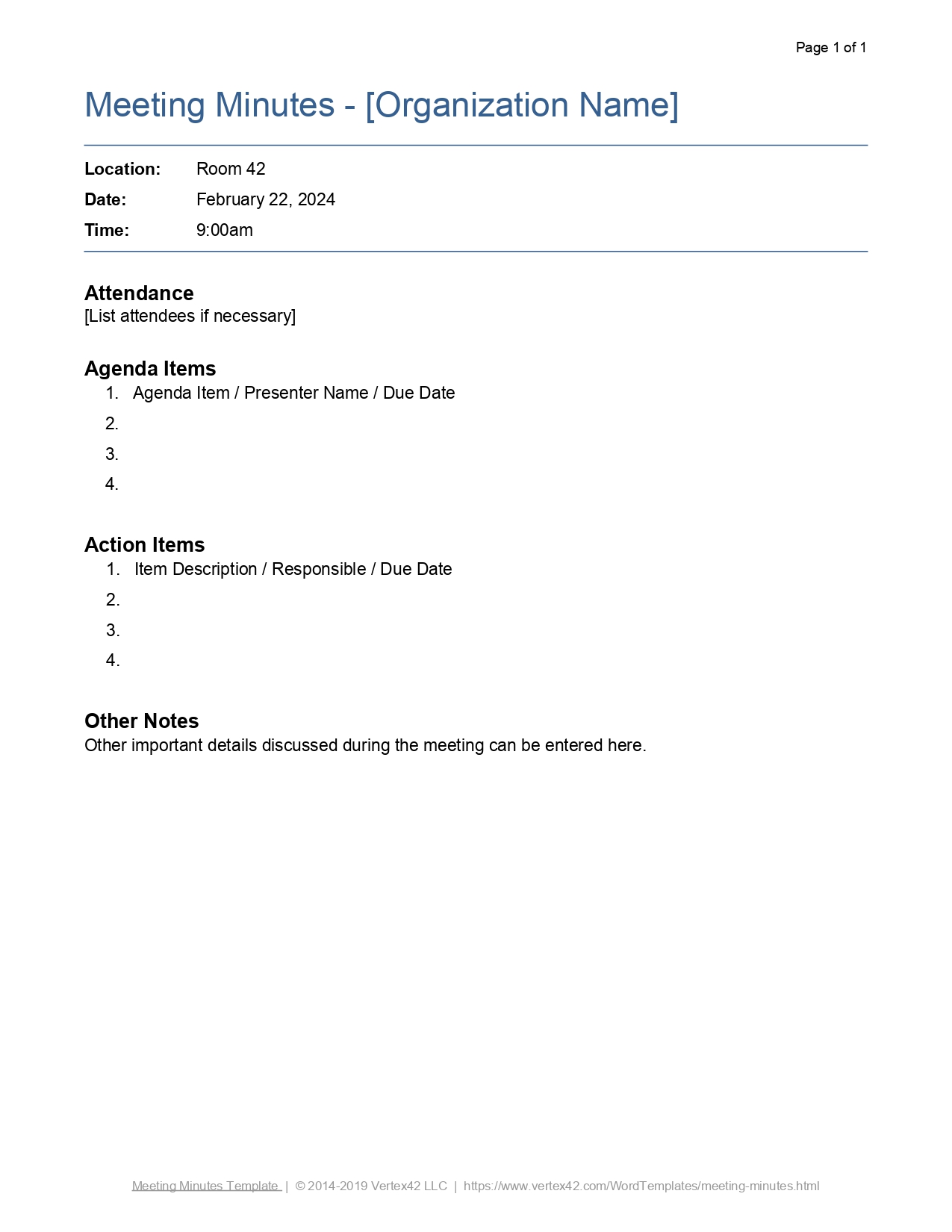 Page 1 of 1Meeting Minutes - [Organization Name]Location:Date:Room 42 February 22, 2024 9:00 amTime:Attendance [List attendees if necessary]Agenda Items1. Agenda Item/Presenter Name / Due Datenini +Action Items1. Item Description / Responsible / Due DateOther Notes Other important details discussed during the meeting can be entered here.Meeting Minutes Template | © 2014-2019 Vertex42 LLC | https://www.vertex42.com/WordTemplates/meeting-minutes.html